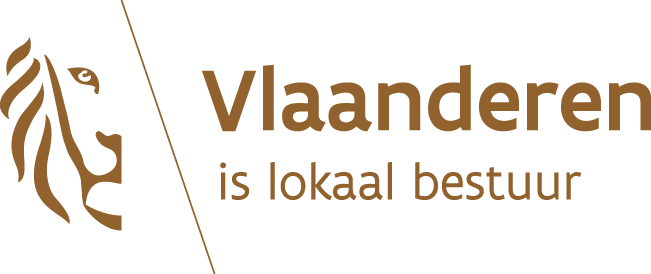 DISTRICTSraadsverkiezingen van 14 oktober 2018Voordracht van een kandidaat-voorzitter van de districtsraad (artikel 120 van het decreet van 22 december 2017 over het lokaal bestuur, waarbij artikel 7, §1, van dit decreet van toepassing verklaard wordt) - DIST 1provincie: Antwerpengemeente: Antwerpendistrict: …………………………………….….	Waarvoor dient deze akte?Met deze akte kunnen de verkozenen voor de districtsraad die bij de districtsraadsverkiezingen van 14 oktober 2018 zijn verkozen, een kandidaat voordragen voor het mandaat van voorzitter van de districtsraad. Opgelet! Een persoon kan maar één akte van voordracht van kandidaat-voorzitter van de districtsraad ondertekenen (artikel 7, §2, en artikel 120 van het decreet van 22 december 2017 over het lokaal bestuur).Wanneer is een akte ontvankelijk? Een akte van voordracht is pas ontvankelijk als ze is ondertekend door meer dan de helft van alle verkozenen op de lijsten die aan de verkiezingen hebben deelgenomen én door een meerderheid van de districtsraadsleden die zijn verkozen op de lijst van de voorgedragen kandidaat-voorzitter. Als de lijst van de kandidaat-voorzitter maar twee districtsraadsleden telt, is het voldoende dat een van hen de voordracht ondertekent.Alleen de handtekeningen van de districtsraadsleden die de eed hebben afgelegd, tellen mee om te bepalen of voldaan is aan de ontvankelijkheidvereiste. Daarin worden ook de handtekeningen begrepen van de opvolgers die de akte van voordracht hebben ondertekend en nadien de eed als districtsraadslid hebben afgelegd.Alleen als de akte tijdig is ingediend, is ze ontvankelijk. De uiterlijke indiendatum van de akte is acht dagen voor de installatievergadering van de districtsraad.Aan welke voorwaarden moeten de kandidaat-voorzitter en de kandidaat-opvolger(s) voldoen?De voorgedragen kandidaten moeten voldoen aan de verkiesbaarheidsvoorwaarden als vermeld in het Lokaal en Provinciaal Kiesdecreet van 8 juli 2011, onder meer in het district wonen en Belg zijn.Wat voegt u bij deze akte?Elke voorgedragen kandidaat moet een uittreksel uit het bevolkingsregister bezorgen, samen met een uittreksel uit het strafregister, model 1.Elke voorgedragen kandidaat-opvolger moet ook een uittreksel uit het bevolkingsregister bij de akte voegen.Als de akte van voordracht voor een kandidaat-voorzitter van de districtsraad bij de installatievergadering ingediend wordt, hoeft daar geen recent uittreksel uit het bevolkings- of rijksregister, noch een recent uittreksel uit het strafregister, model 1, aan toegevoegd te worden. Die documenten zijn immers al ingediend voor het onderzoek van de geloofsbrieven van de districtsraadsleden. Bij een vervanging tijdens de legislatuur moet wel een recent uittreksel uit het bevolkings- of rijksregister en een recent uittreksel uit het strafregister, model 1, bij de akte van voordracht voor een kandidaat-voorzitter van de districtsraad gevoegd worden.Let op: de kandidaat-opvolger moet opnieuw een uittreksel uit het bevolkingsregister bezorgen, samen met een uittreksel uit het strafregister, model 1, op het ogenblik dat hij het mandaat ook effectief opneemt.Aan wie bezorgt u deze akte?Bezorg deze gedagtekende akte aan de districtssecretaris. 1	Vul de gegevens in van de kandidaat die wordt voorgedragen.voornamen zoals op de identiteitskaart: 	achternaam zoals op de identiteitskaart: 	adres: 	geboortedatum: 	geslacht: 	nationaliteit: 	lijst waarop de kandidaat is verkozen: naam: 	nummer: 	handtekening van de kandidaat: ………………………………..2	Vul de eventuele einddatum van het mandaat in.U vult de einddatum van het mandaat alleen in als op het ogenblik dat deze akte van voordracht wordt ingediend, wordt beslist dat het mandaat vervroegd beëindigd zal worden. Als u de einddatum van het mandaat invult, is de kandidaat van wie de gegevens in vraag 1 zijn ingevuld, van rechtswege ontslagnemend op de ingevulde einddatum.dag l__l__l maand l__l__l jaar l__l__l__l__l3	Vul de gegevens in van de eventuele opvolger. Als er een opvolger is voorgedragen, vult u hier zijn gegevens in. Door zijn handtekening te zetten, verklaart de kandidaat-opvolger dat hij akkoord gaat met zijn voordracht als kandidaat-voorzitter.Als er een opvolger wordt vermeld, wordt die opvolger van rechtswege voorzitter op de einddatum van het mandaat van de voorzitter. Dat kan de bovenvermelde einddatum zijn, of een niet in de akte bepaalde feitelijke einddatum, die de bovenvermelde einddatum voorafgaat. De voorgedragen kandidaat-opvolger moet ononderbroken blijven voldoen aan de verkiesbaarheidsvoorwaarden.voornamen zoals op de identiteitskaart: 	achternaam zoals op de identiteitskaart: 	adres: 	geboortedatum: 	geslacht: 	nationaliteit: 	lijst waarop de kandidaat-opvolger is verkozen: naam: 	nummer: 	handtekening van kandidaat-opvolger 1: …………………………………4	Vul de eventuele einddatum van het mandaat van de kandidaat-opvolger 1 in.U vult de einddatum van het mandaat alleen in als op het ogenblik dat deze akte van voordracht wordt ingediend, wordt beslist dat het mandaat van de eerste opvolger vervroegd beëindigd zal worden. Als u de einddatum van het mandaat invult, is de kandidaat van wie de gegevens in vraag 3 zijn ingevuld, van rechtswege ontslagnemend op de ingevulde einddatum.dag l__l__l maand l__l__l jaar l__l__l__l__l5	Vul de gegevens in van de eventuele tweede opvolger. Als er een tweede opvolger is voorgedragen, vult u hier zijn gegevens in. Door zijn handtekening te zetten, verklaart de tweede kandidaat-opvolger dat hij akkoord gaat met zijn voordracht als kandidaat-voorzitter.Als er een tweede opvolger wordt vermeld, wordt die opvolger van rechtswege voorzitter op de einddatum van het mandaat van de eerste opvolger (voorzitter). Dat kan de bovenvermelde einddatum zijn, of een niet in de akte bepaalde feitelijke einddatum die de bovenvermelde einddatum voorafgaat. De voorgedragen kandidaat-opvolger moet ononderbroken blijven voldoen aan de verkiesbaarheidsvoorwaarden.voornamen zoals op de identiteitskaart: 	achternaam zoals op de identiteitskaart: 	adres: 	geboortedatum: 	geslacht: 	nationaliteit: 	lijst waarop de kandidaat-opvolger is verkozen: naam: 	nummer: 	handtekening van kandidaat-opvolger 2: ………………………………..6	Vul de eventuele einddatum van de kandidaat-opvolger 2 in.U vult de einddatum van het mandaat alleen in als op het ogenblik dat deze akte van voordracht wordt ingediend, wordt beslist dat het mandaat van de tweede opvolger vervroegd beëindigd zal worden. Als u de einddatum van het mandaat invult, is de kandidaat van wie de gegevens in vraag 5 zijn ingevuld, van rechtswege ontslagnemend op de ingevulde einddatum.dag l__l__l maand l__l__l jaar l__l__l__l__lAls er meer dan twee kandidaat-opvolgers zijn, kopieert en plakt u vraag 5 en 6 zoveel keer als er nog bijkomende opvolgers zijn. U hoeft de vragen niet opnieuw te nummeren. Verklaring van ontvangst door de districtssecretarisIk verklaar dat ik deze akte, samen met de bijlagen, goed heb ontvangen.datum:dag l__l__l maand l__l__l jaar l__l__l__l__lhandtekening van de districtssecretaris:…………………………………………..Bijlage 1 bij de voordrachtsakte van een kandidaat-voorzitter: resultaten van de districtsraadsverkiezingen van 14 oktober 2018Vul de gegevens in van alle verkozenen voor de districtsraad (= overzicht van de verkiezingsuitslag van 14 oktober 2018).Groepeer de gegevens per lijst.Deze lijst mag vervangen worden door een afgedrukte tabel met de verkiezingsresultaten.Bijlage 2 bij de voordrachtsakte van een kandidaat-voorzitter: voordracht voor het mandaat van voorzitterVul de gegevens in van de verkozenen die de voordracht van de kandidaat-voorzitter, en in voorkomend geval van de kandidaat-opvolger of -opvolgers ondersteunen, en die verkozen zijn op dezelfde lijst als de voorgedragen kandidaat-voorzitter.Ook de kandidaat-voorzitter zelf kan deze lijst ondertekenen.lijstnaam: 	Vul de gegevens in van de verkozenen die de voordracht van de kandidaat-voorzitter, en in voorkomend geval van de kandidaat-opvolger of -opvolgers ondersteunen en die verkozen zijn op een andere lijst dan de voorgedragen kandidaat-voorzitter. 		Groepeer de gegevens per lijst.voornamen en achternaam van de verkozenen voor de districtsraadlijstnaamgeboortedatum
(dd.mm.jjjj)geslacht
(m/v)voornamen en achternaam van de verkozenen voor de districtsraadlijstnaamgeboortedatum
(dd.mm.jjjj)geslacht
(m/v)voornamen en achternaam van de verkozenen voor de districtsraadlijstnaamgeboortedatum
(dd.mm.jjjj)geslacht
(m/v)voornamen en achternaam van de verkozenen die verkozen zijn op dezelfde lijst als de kandidaat-voorzitterhandtekeningvoornamen en achternaam van de verkozenen die verkozen zijn op dezelfde lijst als de kandidaat-voorzitterhandtekeningnaam van de lijstvoornamen en achternaam van de verkozenen die  verkozen zijn op een andere lijst dan de kandidaat-voorzitterhandtekeningnaam van de lijstvoornamen en achternaam van de verkozenen die verkozen zijn op een andere lijst dan de kandidaat-voorzitterhandtekening